17 февраля 2022 года богучарцы открыли Год народного искусства и нематериального культурного наследия районным фестивалем «Золотые голоса». Фестиваль, который проводится в Богучарском районе уже 19 лет, в этом году прошел в дистанционном формате. Звание «Золотой голос» — это не просто оценка вокальных данных. «Золотые голоса» — это фестиваль самых ярких, талантливых исполнителей, которые живут в Богучарском районе и принимают активное участие в его культурной жизни. В этом году тематикой фестиваля стали хиты 80-х. Песни, приправленные капелькой светлой ностальгии, любимы уже не одним поколением. Каждый солист в этот раз раскрылся по-новому, как будто перенесся во времена юности или молодости родителей. Антонина Кондратова, молодая солистка РДК, исполнила русскую народную песню «Валенки». Затем состоялся гала-концерт лучших исполнителей. В программе фестиваля этого года принимали участие Дмитрий Синюков, Ольга Гамбург, Алексей Котляров, Ася Бурова, Сергей Плотников, Татьяна Бурляева, Анна Сущенко, Елена Голубова, Оксана Колисенко, трио «Грация», ансамбли «Раздолье» и «Русский стиль».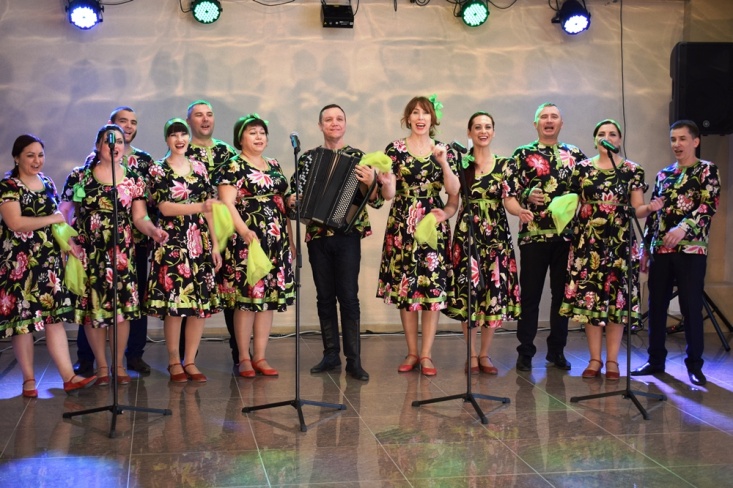 